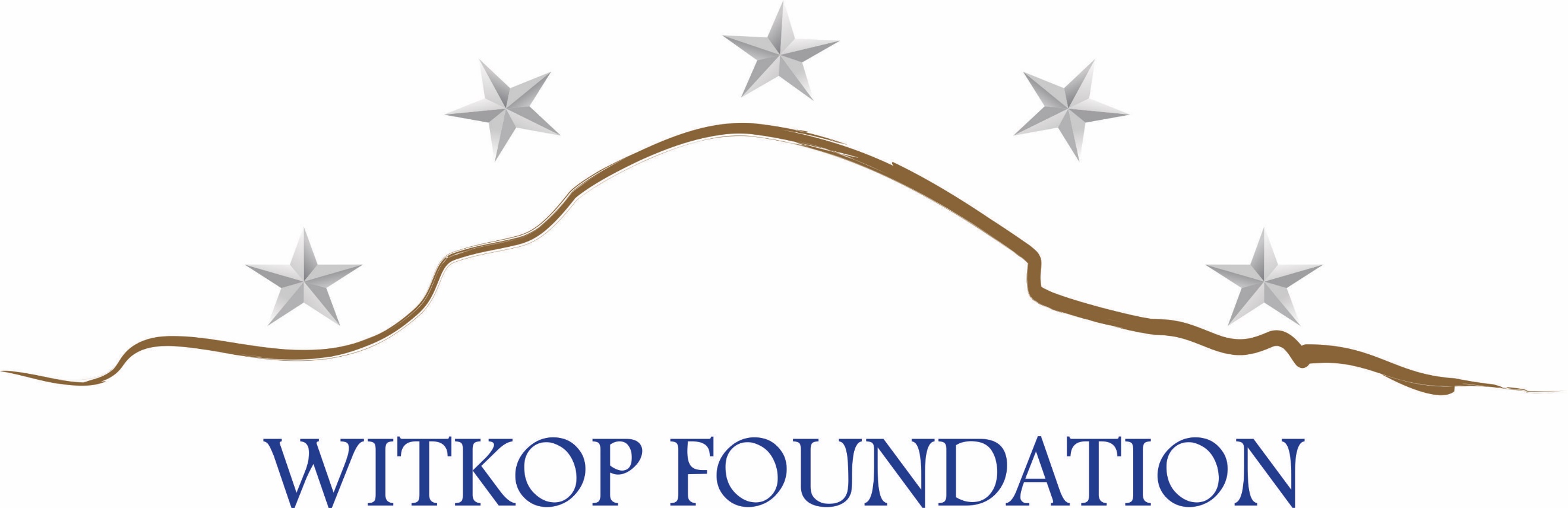 OPERATION PATRIOT SAFARI 2019 GILBERT MEMORIAL TRIPREGISTRATION FORM / SPONSORSHIP AGREEMENT	COMPANY NAME_______________________________________________________	ADDRESS: _____________________________________________________________	CITY/STATE: __________________________ PHONE: ________________________	CONTACT NAME:_______________________________________________________	SIGNATURE:___________________________________________________________IF YOU WOULD LIKE TO BE INVOICED FOR YOUR SPONSORSHIP, PLEASE CHECK HERE_____	SPONSORSHIP PACKAGES	Video Production (4 available)                  $5,000            Videographer and Video Production		Lodging/Meals/Laundry (7 available)       $2,500 Jim, Ginger, Boston, Grayson, Bella, Aspen, Annalise  	Airfare/Ground Transport (7 available)    $1,750 Jim, Ginger, Boston, Grayson, Bella, Aspen, Annalise	              Binoculars (7 available)                              $250                Jim, Ginger, Boston, Grayson, Bella, Aspen, Annalise	 SPONSORED WILD GAMEEland       				$2,200	Kudu					$2,200Red Hartebeest                		$1,000	Black Wildebeest			$  950  	Impala                      		             $  390	Springbok                               $   390									Blesbok					$  390		Warthog	 	         $  300  	______________________________________________________________________________________Make checks payable to:  Witkop Foundation, Inc., 1119 N. Woodland Place, Sand Springs, OK  74063OR:  Go to www.witkopfoundation.org and make a donation in the amount of your chosen sponsor level.Witkop Foundation is a 501(c)3 organization; FEIN 82-3454026